　　　　　　　　給水装置使用中止届受付日　　　　　　　　　　　　　お客様番号お客様番号行政区コード行政区コード行政区コード行政区コード個人番号個人番号個人番号個人番号個人番号個人番号個人番号個人番号個人番号個人番号個人番号個人番号個人番号中止日　　　年　　月　　日(　　)中止日　　　年　　月　　日(　　)お客様番号お客様番号―中止日　　　年　　月　　日(　　)中止日　　　年　　月　　日(　　)お客様番号お客様番号―水栓所在地水栓所在地メータ番号口径口径口径下水道区分下水道区分下水道区分用途産業コード産業コード産業コード前回指針指針　　／使用水量m3使用者コード使用者コード使用者住所氏名住所氏名転居先コード転居先コード転居・転出先住所住所〒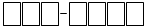 〒〒〒〒〒電話(　　　　)　　　　―携帯　　　　―　　　　―電話(　　　　)　　　　―携帯　　　　―　　　　―電話(　　　　)　　　　―携帯　　　　―　　　　―転居・転出先住所住所都道府県市区郡町村転居・転出先フリガナフリガナ転居・転出先氏名氏名届出窓口・電話・FAX・eメール・その他(　　　　　　　　　　　　)届出本人・所有者・代理人(　　　　　　　　　　　　　)　　　　電話(　　　　)　　　　―中止精算中止精算中止精算中止精算中止精算中止精算中止精算中止精算中止精算中止精算中止精算中止精算中止精算検針のみ・甲止・乙止検針のみ・甲止・乙止検針のみ・甲止・乙止中止精算中止精算中止精算中止精算中止精算中止精算中止精算中止精算中止精算中止精算中止精算中止精算中止精算内訳内訳水道水道水道水道水道水道水道水道水道現地精算現地精算中止時指針中止時指針　　　月　　日　　　月　　日　　　月　　日　　　　　月　　　　日午前・午後　　時　　分現地　その他(　　　　)　　　　　月　　　　日午前・午後　　時　　分現地　その他(　　　　)前回指針前回指針　　　月　　日　　　月　　日　　　月　　日　　　　　月　　　　日午前・午後　　時　　分現地　その他(　　　　)　　　　　月　　　　日午前・午後　　時　　分現地　その他(　　　　)　　交換時水量　m3　　交換時水量　m3　　　　　月　　　　日午前・午後　　時　　分現地　その他(　　　　)　　　　　月　　　　日午前・午後　　時　　分現地　その他(　　　　)　　交換時水量　m3　　交換時水量　m3精算済　未精算　担当名(　　　　　　)精算済　未精算　担当名(　　　　　　)　　使用量　m3　　使用量　m3精算済　未精算　担当名(　　　　　　)精算済　未精算　担当名(　　　　　　)計算月数0.5箇月・1箇月・1.5箇月・2箇月・請求なし0.5箇月・1箇月・1.5箇月・2箇月・請求なし0.5箇月・1箇月・1.5箇月・2箇月・請求なし0.5箇月・1箇月・1.5箇月・2箇月・請求なし0.5箇月・1箇月・1.5箇月・2箇月・請求なし0.5箇月・1箇月・1.5箇月・2箇月・請求なし0.5箇月・1箇月・1.5箇月・2箇月・請求なし0.5箇月・1箇月・1.5箇月・2箇月・請求なし0.5箇月・1箇月・1.5箇月・2箇月・請求なし0.5箇月・1箇月・1.5箇月・2箇月・請求なし精算方法口座・郵送・現地・窓口持参口座・郵送・現地・窓口持参口座・郵送・現地・窓口持参摘要摘要摘要摘要摘要受付者検針員入力者照合者照合者　／　／　／　／